Съгласно Правилника за структурата и организацията на процеса на обучение в ШУ от 14.07.2017г. организацията на процеса на обучение за придобиване на професионална квалификация учител се осъществява чрез следната практическата подготовка:Хоспитиране - включва наблюдение и анализ на педагогически ситуации, уроци и други организационни форми в детски градини и училища, осъществявано под непосредственото ръководство на преподавател от висшето училище.Текуща педагогическа практика – включва посещение, наблюдение и провеждане на педагогически ситуации, уроци и други организационни форми в детски градини и училища съвместно с учител-наставник под ръководството на преподавател от висшето училище с цел подготовка за стажантската практика Стажантска практика – включва самостоятелно участие на обучаващите се в образователния процес чрез провеждане на педагогически ситуации или уроци, както и в други организационни форми в детски градини и училища, провеждани под ръководството на учител-наставник и преподавател от висшето училище.Чл. 64. По време на практическата педагогическа подготовка студентите спазват следните изисквания: /1/ При отсъствие по неуважителни причини от хоспитиране и ТПП на повече от 1 занятие (учебен час и конфериране) на студента не се поставя текуща оценка, преди да е отработил пропуснатото занятие. /2/ В редовно обучение отсъствия по уважителни причини до 4 дни от СП не се отработват. При отсъствие по уважителни причини от 5 до 10 дни пропуснатото се доработва по график, определен от преподавателя, ръководител на СП. При отсъствия по уважителни причини (с разрешение на декана/директора) повече от 10 дена СП се повтаря в следващата година (семестър). /3/ При отсъствие от СП по неуважителни причини (без разрешение на декана/директора) СП се повтаря през следващата година (семестър).Чл. 65. Студентите могат да участват в СП, при условие, че са положили успешно изпитите по методика, хоспитиране и ТПП. Чл. 66. Държавният практикоприложен изпит се провежда след успешното полагане на всички изпити за придобиването на професионална квалификация учител.Седмично разписание на паралелките, в която се отразява заетостта на студента по време на стажантската практикаЗабележка/мнение на учителя – наставник ……………………………………….……………………………… ………………………………………………………………………………………………………………………………………………………………………………….............................................................................................................. Като учител – наставник потвърждавам изпълнението на посочения график от студента.……………………………………………………………………….. ....................................................................../фамилия и подпис на учителя-наставник/Описание на темите, изнесени от студента по време на стажантската практикаЗабележка/мнение(качествена оценка) на учителя – наставник:часОт … до…понеделникВторникСрядаЧетвъртъкПетък0.1.2.3.4.5.6.7.ДатаТемаПодпис на учителя-наставник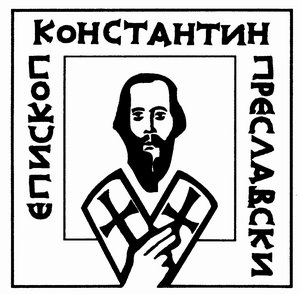 